NACRTLOKALNI AKCIONI PLAN ZA MLADE 2024.OPŠTINA BUDVA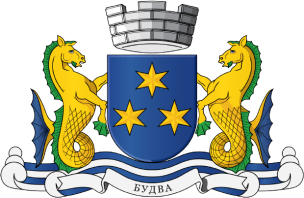 BUDVA, DECEMBAR 2023. GODINAUVODPravni okvir za donošenje Lokalnog akcionog plana za mlade za 2024. godinu (u daljem tekstu LAPM) sadržan je u članu 14 Zakona o mladima (“Sl. list CG”, br. 25/19 i 27/19), kojim je propisana obaveza opštine da donese LAPM za period važenja nacionalnog Akcionog plana, najkasnije do 31. decembra tekuće godine, i da isti mora biti usaglašen sa nacionalnom Strategijom za mlade. Vlada Crne Gore, na sjednici održanoj 19.10.2023. godine, donijela je Strategiju za mlade 2023-2027 i Akcioni plan 2023-2024, na predlog Ministarstva sporta i mladih. Prethodni Lokalni akcioni plan za mlade Opštine Budva je bio definisan za period 2018 – 2021. godine.  Ranija nacionalna Strategija za mlade i Akcioni plan prestali su da važe 2021. godine, pa samim tim nije bilo pravnog osnova da Opština Budva donese LAPM za 2022. i 2023. godinu. U tom periodu omladinska politika, mjere i aktivnosti za poboljšanje položaja mladih u našoj opštini kreirani su i realizovani u saradnji sa mladima,  institucijama sa teritorije naše opštine, NVO- a, međunarodnim organizacijama.ANALIZA STANJAU skladu sa nacionalnom Strategijom za mlade 2023-2027, LAPM Opštine Budva za 2024 godinu definisana su četiri operativna cilja, i to:1. Razvoj održivog sistema usluga za podršku mladima u procesu njihove tranzicije u odraslo doba; 2. Stvaranje uslova da mladi budu aktivni građani i građanke, uključeni/e u kreiranje i sprovođenje javnih politika;3. Unapređenje položaja mladih, kroz međuresorni pristup;4. Unapređenje normativno-institucionalnog okvira za sprovođenje omladinske politike.LAPM sadrži mjere i aktivnosti omladinske politike na lokalnom nivou, radi ostvarivanja interesa i potreba mladih. Aktivnosti predviđene LAPM su koncipirane na osnovu:A) preporuka UNDP-a (Razvojni Program Ujedinjenih Nacija- Regionalni program lokalne demokratije na Zapadnom Balkanu- 2022 godina) nastalih istraživanjem  i procjenom lokalnih politika koje se odnose na mlade i potrebe mladih u 15 lokalnih samouprava, među kojima je i Opština Budva,  a to su:organizovanje obuka, prekvalifikacije i dokvalifikacije, kao i promocije neformalnog obrazovanja;poboljšanje bolje komunikacije lokalne samouprave sa drugim organima upravljanja i podsticanja njihovog umrežavanja kroz predstavljanje različitih aktivnosti (prikazivanja primjera dobre prakse, radu na više programa i projekata koji bi za cilj imali veću uključenost mladih);aktivnije predstavljanje aktivnosti za koje mladi istinski imaju interesovanje;organizovanje edukacije za nastavni kadar kako bi se omogućila neophodna podrška i podstrek mladima u procesu neformalnog obrazovanja, volonterizma i omladinskog aktivizma;povećati broj poziva za projekte za nevladin sektor, koji bi direktno targetirao mlade, kao i kreirati programe u oblasti zapošljavanja koji će u većoj mjeri pružiti podršku mladima, B) i preporuka fokus grupe mladih dobijenih u fazi izrade LAMP, da mladi žele:podizanje ekološke svijesti – svijesti o okruženju i vještinama očuvanja prirode;više kulturnih i zabavnih sadržaja;da putem volontiranja i humanitarnih akcija pomognu razvoju zajednice;da budu pitani za mišljenje i dobri predlozi uvaženi;grad koji im nudi bolju perspektivu u pogledu života i ličnog razvoja;da se znanje koje stiču kroz formalno i neformalno obrazovanje više vrednuje prilikom zapošljavanja;osnaživanje mladih kao prevencija društvenim problemima, rešavanje problema sa kojima se susreću u svakodnevnom životu igrad sa više zelenih površina i grad koji im omogućava da kvalitetno potroše svoje slobodno vrijeme.FINANSIJSKI OKVIRKreiranje i realizacija aktivnosti za mlade, od 2017. godine, odvija se u Omladinskom klubu, u  prostoru koji je Opština Budva opredjelila i prilagodila za potrebe mladih. Omladinski klub funkcioniše u okviru Sekretarijata za društvene djelatnosti, kao nadležnog organa za omladinsku politiku. Sredstva za funkcionisanje Omladinskog kluba i realizaciju aktivnosti obezbjeđuju se iz Budžeta Opštine.Finansijska sredstva potrebna za realizaciju aktivnosti planiranih LAPM za 2024. godinu, u iznosu od 347 530, 00 eura, biće planirana Odlukom o budžetu Opštine  Budva za 2024. godinu.1.Finansijska procijena za realizaciju aktivnost pod rednim brojem 6. - Raspisati javni konkurs  za  podršku razvoja zanatstva i preduzetništva za mlade za 2024  ., Mjera 3.1., u iznosu od 50 000 eura biće planirana u potrošačkoj jedinici Sekretarijata za privredu na budžetskoj poziciji 4318.2.Finansijska sredstva za realizaciju drugih aktivnosti iz LAPM za 2024. godinu biće planirana na nekoliko budžetskih pozicija u Sekretarijatu za društvene djelatnosti kao nadležnom organu za pitanje mladih, obrazovanja kulture, sporta i socijalnih politika i to:Mjera 1.4.Aktivnost od rednim brojem 2. Unapređenje mobilnosti mladih u lokalnoj zajednici kroz obezbjedjivanje besplatnog prevoza učenicima na teritoriji Opštine Budva u toku školske godine, u iznosu 60 000 eura i  Aktivnost pod rednim brojem 3 Unapređenje mobilnosti mladih u lokalnoj zajednici kroz obezbjedjivanje besplatnog prevoza učenicima na teritoriji Opštine Budva u toku školske godine u iznosu od 70 000 eura biće planirana na budžetskoj poziciji 4312. Mjera 2.1.Aktivnost pod rednim brojem 3. Unaprijediti pristupačnost Omladinskog kluba mladima u iznosu od 10 000 eura biće planirana na budžetskoj poziciji 411.Mjera 2.2. aktivnost pod rednim brojem 2. Nagrađivanje uspješnih učenika I studenata kroz dodjeljivanje novčanih nagrada,   u iznosu od 20 000 eura i  aktivnost pod rednim brojem 3. Stipendiranje studenata sa prosječnom ocjenom iznad 8,00,   u iznosu od 130 000 eura, biće planirana na budžetskoj poziciji 4318.Ostale aktivnosti u ukupnom iznosu od 7 530  eura  biće planirana na budžetskoj poziciji 4149.AKCIONI PLAN5. MONITORING I EVALUACIJASekretarijat za društvene djelatnosti, kao nadležni sekretarijat  za sprovođenje omladinske politike, vršiće monitoring i evaluciju ovog plana.Shodno članu 14 stav 4 Zakona o mladima, Sekretarijat za društvene djelatnosti će izvještaj o realizaciji Akcionog plana za mlade za 2024. godinu dostaviti Ministarstvu sporta i mladih najkasnije do 15. februra 2025. godine. Nacrt Lokalnog lokalnog akcionog plana za mlade za 2024. godinu pripremila je Radna grupa u sastavu:1. Došljak Danijela - koordinatorka, sekretarka Sekretarijata za društvene djelatnosti;2. Zotović Sanja – član, ruk. Kancelarije za prev. bol. zavisnosti i mlade;3. Savić Jelena – član sekretarka Sekretarijata za privredu;4. Marojević Aleksandra – član, Kancelarija za mlade;5. Jelena Kastratović – član, Centar za socijalni rad PJ Budva;6. Laura Radulović – član, NVO Spiritus Movens i7. Gigović Vesna – član, ruk. Sektora za kulturu.Stav Opštine Budva je da su mladi najznačajniji resurs društva, stoga LAPM Opštine Budva za 2024. godinu predstavlja skup mjera i aktivnosti za rješavanje prepoznatih potreba i interesa mladih, u skladu sa nacionalnom Strategijom za mlade 2023-2027 i Akcionim planom 2023-2024.Ciljevi usvajanja i sprovođenja LAPM-a za 2024. godinu su:- osnaživanje mladih kao prevencija društvenih problema;- informisanje i angažovanje mladih sa programima za mlade;- aktivno uključivanje mladih u sve oblasti društvenog života i - rešavanje problema sa kojima se susreću u svakodnevnom životu.                                             SEKRETARIJAT ZA DRUŠTVENE DJELATNOSTIOperativni cilj 1: Razvoj održivog i kvalitetnog sistema servisa i programa za podršku mladima pri tranziciji u odraslo dobaOperativni cilj 1: Razvoj održivog i kvalitetnog sistema servisa i programa za podršku mladima pri tranziciji u odraslo dobaOperativni cilj 1: Razvoj održivog i kvalitetnog sistema servisa i programa za podršku mladima pri tranziciji u odraslo dobaOperativni cilj 1: Razvoj održivog i kvalitetnog sistema servisa i programa za podršku mladima pri tranziciji u odraslo dobaOperativni cilj 1: Razvoj održivog i kvalitetnog sistema servisa i programa za podršku mladima pri tranziciji u odraslo dobaOperativni cilj 1: Razvoj održivog i kvalitetnog sistema servisa i programa za podršku mladima pri tranziciji u odraslo dobaOperativni cilj 1: Razvoj održivog i kvalitetnog sistema servisa i programa za podršku mladima pri tranziciji u odraslo dobaOperativni cilj 1: Razvoj održivog i kvalitetnog sistema servisa i programa za podršku mladima pri tranziciji u odraslo dobaOperativni cilj 1: Razvoj održivog i kvalitetnog sistema servisa i programa za podršku mladima pri tranziciji u odraslo dobaOperativni cilj 1: Razvoj održivog i kvalitetnog sistema servisa i programa za podršku mladima pri tranziciji u odraslo dobaOperativni cilj 1: Razvoj održivog i kvalitetnog sistema servisa i programa za podršku mladima pri tranziciji u odraslo dobaOperativni cilj 1: Razvoj održivog i kvalitetnog sistema servisa i programa za podršku mladima pri tranziciji u odraslo dobaOperativni cilj 1: Razvoj održivog i kvalitetnog sistema servisa i programa za podršku mladima pri tranziciji u odraslo dobaOperativni cilj 1: Razvoj održivog i kvalitetnog sistema servisa i programa za podršku mladima pri tranziciji u odraslo dobaOperativni cilj 1: Razvoj održivog i kvalitetnog sistema servisa i programa za podršku mladima pri tranziciji u odraslo dobaOperativni cilj 1: Razvoj održivog i kvalitetnog sistema servisa i programa za podršku mladima pri tranziciji u odraslo dobaOperativni cilj 1: Razvoj održivog i kvalitetnog sistema servisa i programa za podršku mladima pri tranziciji u odraslo dobaOperativni cilj 1: Razvoj održivog i kvalitetnog sistema servisa i programa za podršku mladima pri tranziciji u odraslo dobaOperativni cilj 1: Razvoj održivog i kvalitetnog sistema servisa i programa za podršku mladima pri tranziciji u odraslo dobaOperativni cilj 1: Razvoj održivog i kvalitetnog sistema servisa i programa za podršku mladima pri tranziciji u odraslo dobaMjera 1.1. Uspostaviti funkcionalni sistem i održivost rada omladinskog klubaMjera 1.1. Uspostaviti funkcionalni sistem i održivost rada omladinskog klubaMjera 1.1. Uspostaviti funkcionalni sistem i održivost rada omladinskog klubaMjera 1.1. Uspostaviti funkcionalni sistem i održivost rada omladinskog klubaMjera 1.1. Uspostaviti funkcionalni sistem i održivost rada omladinskog klubaMjera 1.1. Uspostaviti funkcionalni sistem i održivost rada omladinskog klubaMjera 1.1. Uspostaviti funkcionalni sistem i održivost rada omladinskog klubaMjera 1.1. Uspostaviti funkcionalni sistem i održivost rada omladinskog klubaMjera 1.1. Uspostaviti funkcionalni sistem i održivost rada omladinskog klubaMjera 1.1. Uspostaviti funkcionalni sistem i održivost rada omladinskog klubaMjera 1.1. Uspostaviti funkcionalni sistem i održivost rada omladinskog klubaMjera 1.1. Uspostaviti funkcionalni sistem i održivost rada omladinskog klubaMjera 1.1. Uspostaviti funkcionalni sistem i održivost rada omladinskog klubaMjera 1.1. Uspostaviti funkcionalni sistem i održivost rada omladinskog klubaMjera 1.1. Uspostaviti funkcionalni sistem i održivost rada omladinskog klubaMjera 1.1. Uspostaviti funkcionalni sistem i održivost rada omladinskog klubaMjera 1.1. Uspostaviti funkcionalni sistem i održivost rada omladinskog klubaMjera 1.1. Uspostaviti funkcionalni sistem i održivost rada omladinskog klubaMjera 1.1. Uspostaviti funkcionalni sistem i održivost rada omladinskog klubaMjera 1.1. Uspostaviti funkcionalni sistem i održivost rada omladinskog klubaAktivnostAktivnostAktivnostNosioci aktivnostiNosioci aktivnostiNosioci aktivnostiNosioci aktivnostiNosioci aktivnostiPočetak realizacije/Završetak realizacijePočetak realizacije/Završetak realizacijePočetak realizacije/Završetak realizacijePočetak realizacije/Završetak realizacijeIndikatoriIndikatoriIndikatoriFinansijska procjenaFinansijska procjenaFinansijska procjenaIzvor finansiranja1.Inicirati kroz izmjene Zakona o mladima preciznije definisanje osnivanja, finansiranja i funkcionisanje oml. kluba kad je osnivač opština   Inicirati kroz izmjene Zakona o mladima preciznije definisanje osnivanja, finansiranja i funkcionisanje oml. kluba kad je osnivač opština   Inicirati kroz izmjene Zakona o mladima preciznije definisanje osnivanja, finansiranja i funkcionisanje oml. kluba kad je osnivač opština   OpštinaSek. za društv. djel.OpštinaSek. za društv. djel.OpštinaSek. za društv. djel.OpštinaSek. za društv. djel.OpštinaSek. za društv. djel.I-IV kvartalI-IV kvartalI-IV kvartalI-IV kvartalPodnijeta inicijativa.Izvor: Izvještaj o raduPodnijeta inicijativa.Izvor: Izvještaj o raduPodnijeta inicijativa.Izvor: Izvještaj o raduNisu potrebna sredstvaNisu potrebna sredstvaNisu potrebna sredstvaBudžet Opštine2.Uključiti omladinske radnike/ce u obuke za sticanje licence omladinskog aktiviste za administratore/ke omladinskih servisa i druge zainteresovane mladeUključiti omladinske radnike/ce u obuke za sticanje licence omladinskog aktiviste za administratore/ke omladinskih servisa i druge zainteresovane mladeUključiti omladinske radnike/ce u obuke za sticanje licence omladinskog aktiviste za administratore/ke omladinskih servisa i druge zainteresovane mlade OpštinaSek. za društv. djel  OpštinaSek. za društv. djel  OpštinaSek. za društv. djel  OpštinaSek. za društv. djel  OpštinaSek. za društv. djel Tokom 2024 kada nadležno ministarstvo organizuje obukeTokom 2024 kada nadležno ministarstvo organizuje obukeTokom 2024 kada nadležno ministarstvo organizuje obukeTokom 2024 kada nadležno ministarstvo organizuje obukeObuku završio/la najmanje jedan omladinski radnik/ca I najmanje jedan aktivista mladihIzvor: Izvještaj o raduObuku završio/la najmanje jedan omladinski radnik/ca I najmanje jedan aktivista mladihIzvor: Izvještaj o raduObuku završio/la najmanje jedan omladinski radnik/ca I najmanje jedan aktivista mladihIzvor: Izvještaj o radu100, 00 eura100, 00 eura100, 00 euraBudžet Opštine3.Promovisanje omladinskog kluba  i realizovanih aktivnosti prilikom značajnijih događaja ili manifestacija u opštini Promovisanje omladinskog kluba  i realizovanih aktivnosti prilikom značajnijih događaja ili manifestacija u opštini Promovisanje omladinskog kluba  i realizovanih aktivnosti prilikom značajnijih događaja ili manifestacija u opštini  OpštinaSek. za društv. djel Partneri:-RTV Budva,-Turistička org. Bd-Obrazovne Institucije, druge institucije koje organizuju manifestacije OpštinaSek. za društv. djel Partneri:-RTV Budva,-Turistička org. Bd-Obrazovne Institucije, druge institucije koje organizuju manifestacije OpštinaSek. za društv. djel Partneri:-RTV Budva,-Turistička org. Bd-Obrazovne Institucije, druge institucije koje organizuju manifestacije OpštinaSek. za društv. djel Partneri:-RTV Budva,-Turistička org. Bd-Obrazovne Institucije, druge institucije koje organizuju manifestacije OpštinaSek. za društv. djel Partneri:-RTV Budva,-Turistička org. Bd-Obrazovne Institucije, druge institucije koje organizuju manifestacijeTokom2024Tokom2024Tokom2024Tokom2024Promovisan omladinski klub I realizovane aktivnost, na dva događaja, u promovisanje uključeno 5 aktivista mladih I službenici Kancelarije za mlade. Izvor: Izvještaj o raduPromovisan omladinski klub I realizovane aktivnost, na dva događaja, u promovisanje uključeno 5 aktivista mladih I službenici Kancelarije za mlade. Izvor: Izvještaj o raduPromovisan omladinski klub I realizovane aktivnost, na dva događaja, u promovisanje uključeno 5 aktivista mladih I službenici Kancelarije za mlade. Izvor: Izvještaj o radu200, 00 eura200, 00 eura200, 00 euraBudžet Opštine4.Realizacija aktivnosti u omladinskom klubu na teme koje predlože mladiRealizacija aktivnosti u omladinskom klubu na teme koje predlože mladiRealizacija aktivnosti u omladinskom klubu na teme koje predlože mladi OpštinaSek. za društv. djel Partneri:- Obrazovne institucije,- NVO I Međ. Organiz. - RTV Budva OpštinaSek. za društv. djel Partneri:- Obrazovne institucije,- NVO I Međ. Organiz. - RTV Budva OpštinaSek. za društv. djel Partneri:- Obrazovne institucije,- NVO I Međ. Organiz. - RTV Budva OpštinaSek. za društv. djel Partneri:- Obrazovne institucije,- NVO I Međ. Organiz. - RTV Budva OpštinaSek. za društv. djel Partneri:- Obrazovne institucije,- NVO I Međ. Organiz. - RTV BudvaII-III kvartalII-III kvartalII-III kvartalII-III kvartalRealizovane najmanje 2 aktivnosti na predlog mladih, učestvovalo najmanje 10 mladih po aktivnosti.Izvor: Izvještaj o raduRealizovane najmanje 2 aktivnosti na predlog mladih, učestvovalo najmanje 10 mladih po aktivnosti.Izvor: Izvještaj o raduRealizovane najmanje 2 aktivnosti na predlog mladih, učestvovalo najmanje 10 mladih po aktivnosti.Izvor: Izvještaj o radu300, 00 eura300, 00 eura300, 00 euraBudžet OpštineMjera 1.2. Kreirati i realizovati inkluzivne programe omladinskog rada i neformalnog obrazovanjaMjera 1.2. Kreirati i realizovati inkluzivne programe omladinskog rada i neformalnog obrazovanjaMjera 1.2. Kreirati i realizovati inkluzivne programe omladinskog rada i neformalnog obrazovanjaMjera 1.2. Kreirati i realizovati inkluzivne programe omladinskog rada i neformalnog obrazovanjaMjera 1.2. Kreirati i realizovati inkluzivne programe omladinskog rada i neformalnog obrazovanjaMjera 1.2. Kreirati i realizovati inkluzivne programe omladinskog rada i neformalnog obrazovanjaMjera 1.2. Kreirati i realizovati inkluzivne programe omladinskog rada i neformalnog obrazovanjaMjera 1.2. Kreirati i realizovati inkluzivne programe omladinskog rada i neformalnog obrazovanjaMjera 1.2. Kreirati i realizovati inkluzivne programe omladinskog rada i neformalnog obrazovanjaMjera 1.2. Kreirati i realizovati inkluzivne programe omladinskog rada i neformalnog obrazovanjaMjera 1.2. Kreirati i realizovati inkluzivne programe omladinskog rada i neformalnog obrazovanjaMjera 1.2. Kreirati i realizovati inkluzivne programe omladinskog rada i neformalnog obrazovanjaMjera 1.2. Kreirati i realizovati inkluzivne programe omladinskog rada i neformalnog obrazovanjaMjera 1.2. Kreirati i realizovati inkluzivne programe omladinskog rada i neformalnog obrazovanjaMjera 1.2. Kreirati i realizovati inkluzivne programe omladinskog rada i neformalnog obrazovanjaMjera 1.2. Kreirati i realizovati inkluzivne programe omladinskog rada i neformalnog obrazovanjaMjera 1.2. Kreirati i realizovati inkluzivne programe omladinskog rada i neformalnog obrazovanjaMjera 1.2. Kreirati i realizovati inkluzivne programe omladinskog rada i neformalnog obrazovanjaMjera 1.2. Kreirati i realizovati inkluzivne programe omladinskog rada i neformalnog obrazovanjaMjera 1.2. Kreirati i realizovati inkluzivne programe omladinskog rada i neformalnog obrazovanjaAktivnostAktivnostNosioci aktivnostiNosioci aktivnostiNosioci aktivnostiNosioci aktivnostiNosioci aktivnostiPočetak realizacije/Završetak realizacijePočetak realizacije/Završetak realizacijePočetak realizacije/Završetak realizacijePočetak realizacije/Završetak realizacijeIndikatoriIndikatoriIndikatoriIndikatoriIndikatoriFinansijska procjenaFinansijska procjenaIzvor finansiranja1.Organizovati sastanak sa mladima sa invaliditetom  u cilju  integracije  u aktivnosti Omladinskog kluba. Organizovati sastanak sa mladima sa invaliditetom  u cilju  integracije  u aktivnosti Omladinskog kluba. Organizovati sastanak sa mladima sa invaliditetom  u cilju  integracije  u aktivnosti Omladinskog kluba. Organizovati sastanak sa mladima sa invaliditetom  u cilju  integracije  u aktivnosti Omladinskog kluba.  OpštinaSek. za društv. djel Partneri:- Obrazovne inst.- NVO - Međunarodne organ. OpštinaSek. za društv. djel Partneri:- Obrazovne inst.- NVO - Međunarodne organ. OpštinaSek. za društv. djel Partneri:- Obrazovne inst.- NVO - Međunarodne organ.Tokom 2024Tokom 2024Tokom 2024Tokom 2024Održan sastanak,Kreiran plan aktivnosti,Mladi sa invaliditetom uključeni u aktivnosti Oml. Kluba.Izvor: Izvještaj o raduOdržan sastanak,Kreiran plan aktivnosti,Mladi sa invaliditetom uključeni u aktivnosti Oml. Kluba.Izvor: Izvještaj o raduOdržan sastanak,Kreiran plan aktivnosti,Mladi sa invaliditetom uključeni u aktivnosti Oml. Kluba.Izvor: Izvještaj o raduOdržan sastanak,Kreiran plan aktivnosti,Mladi sa invaliditetom uključeni u aktivnosti Oml. Kluba.Izvor: Izvještaj o raduNisu potrebna sredstvaNisu potrebna sredstvaNisu potrebna sredstvaBudžet Opštine2.Organizovati radionicu posvećenu ophođenju i nediskriminacijskoj komunikaciji sa osobama sa invaliditetomOrganizovati radionicu posvećenu ophođenju i nediskriminacijskoj komunikaciji sa osobama sa invaliditetomOrganizovati radionicu posvećenu ophođenju i nediskriminacijskoj komunikaciji sa osobama sa invaliditetomOrganizovati radionicu posvećenu ophođenju i nediskriminacijskoj komunikaciji sa osobama sa invaliditetomOpštinaSek. za društv. djel Partneri:- JU Dnevni centar za djecu I oml. sa teškoćama u razvoju- Obrazovne inst.- NVO - Međunarodne organ.- RTV BudvaOpštinaSek. za društv. djel Partneri:- JU Dnevni centar za djecu I oml. sa teškoćama u razvoju- Obrazovne inst.- NVO - Međunarodne organ.- RTV BudvaOpštinaSek. za društv. djel Partneri:- JU Dnevni centar za djecu I oml. sa teškoćama u razvoju- Obrazovne inst.- NVO - Međunarodne organ.- RTV BudvaII kvartalII kvartalII kvartalII kvartalRealizovana najmanje jedna radionica  - Učestvovalo najmanje 10 mladih.Izvor: Izvještaj o raduRealizovana najmanje jedna radionica  - Učestvovalo najmanje 10 mladih.Izvor: Izvještaj o raduRealizovana najmanje jedna radionica  - Učestvovalo najmanje 10 mladih.Izvor: Izvještaj o raduRealizovana najmanje jedna radionica  - Učestvovalo najmanje 10 mladih.Izvor: Izvještaj o radu300,00 eura300,00 eura300,00 euraBudžet OpštineMjera 1.3– Uspostaviti funkcionalni sistem informisanja mladih i jačati kompetencije mladih za korišćenje dostupnih informacijaMjera 1.3– Uspostaviti funkcionalni sistem informisanja mladih i jačati kompetencije mladih za korišćenje dostupnih informacijaMjera 1.3– Uspostaviti funkcionalni sistem informisanja mladih i jačati kompetencije mladih za korišćenje dostupnih informacijaMjera 1.3– Uspostaviti funkcionalni sistem informisanja mladih i jačati kompetencije mladih za korišćenje dostupnih informacijaMjera 1.3– Uspostaviti funkcionalni sistem informisanja mladih i jačati kompetencije mladih za korišćenje dostupnih informacijaMjera 1.3– Uspostaviti funkcionalni sistem informisanja mladih i jačati kompetencije mladih za korišćenje dostupnih informacijaMjera 1.3– Uspostaviti funkcionalni sistem informisanja mladih i jačati kompetencije mladih za korišćenje dostupnih informacijaMjera 1.3– Uspostaviti funkcionalni sistem informisanja mladih i jačati kompetencije mladih za korišćenje dostupnih informacijaMjera 1.3– Uspostaviti funkcionalni sistem informisanja mladih i jačati kompetencije mladih za korišćenje dostupnih informacijaMjera 1.3– Uspostaviti funkcionalni sistem informisanja mladih i jačati kompetencije mladih za korišćenje dostupnih informacijaMjera 1.3– Uspostaviti funkcionalni sistem informisanja mladih i jačati kompetencije mladih za korišćenje dostupnih informacijaMjera 1.3– Uspostaviti funkcionalni sistem informisanja mladih i jačati kompetencije mladih za korišćenje dostupnih informacijaMjera 1.3– Uspostaviti funkcionalni sistem informisanja mladih i jačati kompetencije mladih za korišćenje dostupnih informacijaMjera 1.3– Uspostaviti funkcionalni sistem informisanja mladih i jačati kompetencije mladih za korišćenje dostupnih informacijaMjera 1.3– Uspostaviti funkcionalni sistem informisanja mladih i jačati kompetencije mladih za korišćenje dostupnih informacijaMjera 1.3– Uspostaviti funkcionalni sistem informisanja mladih i jačati kompetencije mladih za korišćenje dostupnih informacijaMjera 1.3– Uspostaviti funkcionalni sistem informisanja mladih i jačati kompetencije mladih za korišćenje dostupnih informacijaMjera 1.3– Uspostaviti funkcionalni sistem informisanja mladih i jačati kompetencije mladih za korišćenje dostupnih informacijaMjera 1.3– Uspostaviti funkcionalni sistem informisanja mladih i jačati kompetencije mladih za korišćenje dostupnih informacijaMjera 1.3– Uspostaviti funkcionalni sistem informisanja mladih i jačati kompetencije mladih za korišćenje dostupnih informacijaAktivnostAktivnostNosioci aktivnostiNosioci aktivnostiNosioci aktivnostiPočetak realizacije/Završetak realizacijePočetak realizacije/Završetak realizacijePočetak realizacije/Završetak realizacijePočetak realizacije/Završetak realizacijeIndikatoriIndikatoriIndikatoriIndikatoriFinansijska procjenaFinansijska procjenaFinansijska procjenaIzvor finansiranjaIzvor finansiranja1.1. Informisati mlade o prilikama u zajednici putem društvenih mreža I viber zajednice Informisati mlade o prilikama u zajednici putem društvenih mreža I viber zajednice OpštinaSek. za društv. djel Partneri:- Služ. za info.tehnologije Opštine OpštinaSek. za društv. djel Partneri:- Služ. za info.tehnologije Opštine OpštinaSek. za društv. djel Partneri:- Služ. za info.tehnologije OpštineI-IV kvartal I-IV kvartal I-IV kvartal I-IV kvartal Uspostavljen model informisanja mladih putem viber zajednice I društvenih mreža (instagram, tik-tok, facebook), online informisanje putem ZOOM-a-najmanje 500 objava na godišnjem nivou  na društvenim mrežama o prilikama za mlade,-najmanje 3000 mladih informisano po svakoj objaviIzvor: Izvještaj o raduUspostavljen model informisanja mladih putem viber zajednice I društvenih mreža (instagram, tik-tok, facebook), online informisanje putem ZOOM-a-najmanje 500 objava na godišnjem nivou  na društvenim mrežama o prilikama za mlade,-najmanje 3000 mladih informisano po svakoj objaviIzvor: Izvještaj o raduUspostavljen model informisanja mladih putem viber zajednice I društvenih mreža (instagram, tik-tok, facebook), online informisanje putem ZOOM-a-najmanje 500 objava na godišnjem nivou  na društvenim mrežama o prilikama za mlade,-najmanje 3000 mladih informisano po svakoj objaviIzvor: Izvještaj o raduUspostavljen model informisanja mladih putem viber zajednice I društvenih mreža (instagram, tik-tok, facebook), online informisanje putem ZOOM-a-najmanje 500 objava na godišnjem nivou  na društvenim mrežama o prilikama za mlade,-najmanje 3000 mladih informisano po svakoj objaviIzvor: Izvještaj o radu300, 00 eura300, 00 eura300, 00 euraBudžet  OpštineBudžet  Opštine2.2.Jačanje kapaciteta omladinskog radnika/cu  za pružanje informacija  mladimaJačanje kapaciteta omladinskog radnika/cu  za pružanje informacija  mladima OpštinaSek. za društv. djel  OpštinaSek. za društv. djel  OpštinaSek. za društv. djel Tokom 2024. kada budu organizovane obuke na nacionalnom nivouTokom 2024. kada budu organizovane obuke na nacionalnom nivouTokom 2024. kada budu organizovane obuke na nacionalnom nivouTokom 2024. kada budu organizovane obuke na nacionalnom nivouObuku završio/la najmanje jedan omladinski radnik/ca.Izvor: Izvještaj o raduObuku završio/la najmanje jedan omladinski radnik/ca.Izvor: Izvještaj o raduObuku završio/la najmanje jedan omladinski radnik/ca.Izvor: Izvještaj o raduObuku završio/la najmanje jedan omladinski radnik/ca.Izvor: Izvještaj o radu100, 00 eura100, 00 eura100, 00 euraBudžet  OpštineBudžet  OpštineMjera 1.4 – Razviti programe mobilnosti mladihMjera 1.4 – Razviti programe mobilnosti mladihMjera 1.4 – Razviti programe mobilnosti mladihMjera 1.4 – Razviti programe mobilnosti mladihMjera 1.4 – Razviti programe mobilnosti mladihMjera 1.4 – Razviti programe mobilnosti mladihMjera 1.4 – Razviti programe mobilnosti mladihMjera 1.4 – Razviti programe mobilnosti mladihMjera 1.4 – Razviti programe mobilnosti mladihMjera 1.4 – Razviti programe mobilnosti mladihMjera 1.4 – Razviti programe mobilnosti mladihMjera 1.4 – Razviti programe mobilnosti mladihMjera 1.4 – Razviti programe mobilnosti mladihMjera 1.4 – Razviti programe mobilnosti mladihMjera 1.4 – Razviti programe mobilnosti mladihMjera 1.4 – Razviti programe mobilnosti mladihMjera 1.4 – Razviti programe mobilnosti mladihMjera 1.4 – Razviti programe mobilnosti mladihMjera 1.4 – Razviti programe mobilnosti mladihMjera 1.4 – Razviti programe mobilnosti mladihAktivnostAktivnostNosioci aktivnostiNosioci aktivnostiPočetak realizacije/Završetak realizacijePočetak realizacije/Završetak realizacijePočetak realizacije/Završetak realizacijePočetak realizacije/Završetak realizacijeIndikatoriIndikatoriIndikatoriIndikatoriFinansijska procjenaFinansijska procjenaFinansijska procjenaFinansijska procjenaFinansijska procjenaIzvor finansiranja1.1.Promovisanje programa mobilnosti mladih  kroz EYCA omladinsku karticu  i benefite koje ona donosiPromovisanje programa mobilnosti mladih  kroz EYCA omladinsku karticu  i benefite koje ona donosi OpštinaSek. za društv. djel Partneri:- Centar za omladinsku edukaciju- Obrazovne istitucije- Privredni sektor-RTV Budva OpštinaSek. za društv. djel Partneri:- Centar za omladinsku edukaciju- Obrazovne istitucije- Privredni sektor-RTV Budva II - IVkvartal 2024. II - IVkvartal 2024. II - IVkvartal 2024. II - IVkvartal 2024.-Potisan ugovor o saradnji na programu EYCA,-promocija mobilnosti mladih kroz program EYCA  kroz dodjelu besplatnih EYCA kartica za najmanje 300 mladih korisnika.  - organizovanje 7 tematskih radionica koje će biti definisane ugovorom(mentalno zdravlje, psihologija, javni nastup…)Izvor: Izvještaj o radu-Potisan ugovor o saradnji na programu EYCA,-promocija mobilnosti mladih kroz program EYCA  kroz dodjelu besplatnih EYCA kartica za najmanje 300 mladih korisnika.  - organizovanje 7 tematskih radionica koje će biti definisane ugovorom(mentalno zdravlje, psihologija, javni nastup…)Izvor: Izvještaj o radu-Potisan ugovor o saradnji na programu EYCA,-promocija mobilnosti mladih kroz program EYCA  kroz dodjelu besplatnih EYCA kartica za najmanje 300 mladih korisnika.  - organizovanje 7 tematskih radionica koje će biti definisane ugovorom(mentalno zdravlje, psihologija, javni nastup…)Izvor: Izvještaj o radu-Potisan ugovor o saradnji na programu EYCA,-promocija mobilnosti mladih kroz program EYCA  kroz dodjelu besplatnih EYCA kartica za najmanje 300 mladih korisnika.  - organizovanje 7 tematskih radionica koje će biti definisane ugovorom(mentalno zdravlje, psihologija, javni nastup…)Izvor: Izvještaj o radu3 200, 00 eura3 200, 00 eura3 200, 00 eura3 200, 00 eura3 200, 00 euraBudžet  Opštine2.2.Unapređenje mobilnosti mladih u lokalnoj zajednici kroz obezbjedjivanje besplatnog prevoza učenicima na teritoriji Opštine Budva u toku školske godineUnapređenje mobilnosti mladih u lokalnoj zajednici kroz obezbjedjivanje besplatnog prevoza učenicima na teritoriji Opštine Budva u toku školske godineOpštinaSekretarijat za društvene djelatnostiOpštinaSekretarijat za društvene djelatnostikontinuiranokontinuiranokontinuiranokontinuiranoDonijeta odluka o besplatnom prevozu učenika na teritoriji opštine Budva u toku školske godine400 učenika ostvarilo pravoIzvor: Izvještaj o raduDonijeta odluka o besplatnom prevozu učenika na teritoriji opštine Budva u toku školske godine400 učenika ostvarilo pravoIzvor: Izvještaj o raduDonijeta odluka o besplatnom prevozu učenika na teritoriji opštine Budva u toku školske godine400 učenika ostvarilo pravoIzvor: Izvještaj o raduDonijeta odluka o besplatnom prevozu učenika na teritoriji opštine Budva u toku školske godine400 učenika ostvarilo pravoIzvor: Izvještaj o radu60 000, 00 eura60 000, 00 eura60 000, 00 eura60 000, 00 eura60 000, 00 euraBudžet  Opštine3.3.Unapređenje mobilnosti mladih u lokalnoj zajednici kroz obezbjedjivanje besplatnog prevoza učenicima srednjih škola u međugradskom saobraćaju, u toku školske godine.Unapređenje mobilnosti mladih u lokalnoj zajednici kroz obezbjedjivanje besplatnog prevoza učenicima srednjih škola u međugradskom saobraćaju, u toku školske godine. OpštinaSek. za društv. djel  OpštinaSek. za društv. djel kontinuiranokontinuiranokontinuiranokontinuiranoDonijeta odluka o participaciji troškova prevoza u medjugradskom saobraćaju za učenike srednjih škola sa teritorije Opštine Budva u iznosu od 80%, u toku školske godine.150 učenika ostvarilo pravoIzvor: Izvještaj o raduDonijeta odluka o participaciji troškova prevoza u medjugradskom saobraćaju za učenike srednjih škola sa teritorije Opštine Budva u iznosu od 80%, u toku školske godine.150 učenika ostvarilo pravoIzvor: Izvještaj o raduDonijeta odluka o participaciji troškova prevoza u medjugradskom saobraćaju za učenike srednjih škola sa teritorije Opštine Budva u iznosu od 80%, u toku školske godine.150 učenika ostvarilo pravoIzvor: Izvještaj o raduDonijeta odluka o participaciji troškova prevoza u medjugradskom saobraćaju za učenike srednjih škola sa teritorije Opštine Budva u iznosu od 80%, u toku školske godine.150 učenika ostvarilo pravoIzvor: Izvještaj o radu70 000, 00 eura70 000, 00 eura70 000, 00 eura70 000, 00 eura70 000, 00 euraBudžet  OpštineOperativni cilj 2: Stvaranje uslova da mladi budu aktivni građani i građanke, uključeni u kreiranje i sprovođenje javnih politikaOperativni cilj 2: Stvaranje uslova da mladi budu aktivni građani i građanke, uključeni u kreiranje i sprovođenje javnih politikaOperativni cilj 2: Stvaranje uslova da mladi budu aktivni građani i građanke, uključeni u kreiranje i sprovođenje javnih politikaOperativni cilj 2: Stvaranje uslova da mladi budu aktivni građani i građanke, uključeni u kreiranje i sprovođenje javnih politikaOperativni cilj 2: Stvaranje uslova da mladi budu aktivni građani i građanke, uključeni u kreiranje i sprovođenje javnih politikaOperativni cilj 2: Stvaranje uslova da mladi budu aktivni građani i građanke, uključeni u kreiranje i sprovođenje javnih politikaOperativni cilj 2: Stvaranje uslova da mladi budu aktivni građani i građanke, uključeni u kreiranje i sprovođenje javnih politikaOperativni cilj 2: Stvaranje uslova da mladi budu aktivni građani i građanke, uključeni u kreiranje i sprovođenje javnih politikaOperativni cilj 2: Stvaranje uslova da mladi budu aktivni građani i građanke, uključeni u kreiranje i sprovođenje javnih politikaOperativni cilj 2: Stvaranje uslova da mladi budu aktivni građani i građanke, uključeni u kreiranje i sprovođenje javnih politikaOperativni cilj 2: Stvaranje uslova da mladi budu aktivni građani i građanke, uključeni u kreiranje i sprovođenje javnih politikaOperativni cilj 2: Stvaranje uslova da mladi budu aktivni građani i građanke, uključeni u kreiranje i sprovođenje javnih politikaOperativni cilj 2: Stvaranje uslova da mladi budu aktivni građani i građanke, uključeni u kreiranje i sprovođenje javnih politikaOperativni cilj 2: Stvaranje uslova da mladi budu aktivni građani i građanke, uključeni u kreiranje i sprovođenje javnih politikaOperativni cilj 2: Stvaranje uslova da mladi budu aktivni građani i građanke, uključeni u kreiranje i sprovođenje javnih politikaOperativni cilj 2: Stvaranje uslova da mladi budu aktivni građani i građanke, uključeni u kreiranje i sprovođenje javnih politikaOperativni cilj 2: Stvaranje uslova da mladi budu aktivni građani i građanke, uključeni u kreiranje i sprovođenje javnih politikaOperativni cilj 2: Stvaranje uslova da mladi budu aktivni građani i građanke, uključeni u kreiranje i sprovođenje javnih politikaOperativni cilj 2: Stvaranje uslova da mladi budu aktivni građani i građanke, uključeni u kreiranje i sprovođenje javnih politikaOperativni cilj 2: Stvaranje uslova da mladi budu aktivni građani i građanke, uključeni u kreiranje i sprovođenje javnih politikaMjera 2.1 – Kreirati nove i unaprijediti postojeće mehanizme učešća mladih, sa posebnim fokusom na marginalizovane grupe prilikom donošenja odlukaMjera 2.1 – Kreirati nove i unaprijediti postojeće mehanizme učešća mladih, sa posebnim fokusom na marginalizovane grupe prilikom donošenja odlukaMjera 2.1 – Kreirati nove i unaprijediti postojeće mehanizme učešća mladih, sa posebnim fokusom na marginalizovane grupe prilikom donošenja odlukaMjera 2.1 – Kreirati nove i unaprijediti postojeće mehanizme učešća mladih, sa posebnim fokusom na marginalizovane grupe prilikom donošenja odlukaMjera 2.1 – Kreirati nove i unaprijediti postojeće mehanizme učešća mladih, sa posebnim fokusom na marginalizovane grupe prilikom donošenja odlukaMjera 2.1 – Kreirati nove i unaprijediti postojeće mehanizme učešća mladih, sa posebnim fokusom na marginalizovane grupe prilikom donošenja odlukaMjera 2.1 – Kreirati nove i unaprijediti postojeće mehanizme učešća mladih, sa posebnim fokusom na marginalizovane grupe prilikom donošenja odlukaMjera 2.1 – Kreirati nove i unaprijediti postojeće mehanizme učešća mladih, sa posebnim fokusom na marginalizovane grupe prilikom donošenja odlukaMjera 2.1 – Kreirati nove i unaprijediti postojeće mehanizme učešća mladih, sa posebnim fokusom na marginalizovane grupe prilikom donošenja odlukaMjera 2.1 – Kreirati nove i unaprijediti postojeće mehanizme učešća mladih, sa posebnim fokusom na marginalizovane grupe prilikom donošenja odlukaMjera 2.1 – Kreirati nove i unaprijediti postojeće mehanizme učešća mladih, sa posebnim fokusom na marginalizovane grupe prilikom donošenja odlukaMjera 2.1 – Kreirati nove i unaprijediti postojeće mehanizme učešća mladih, sa posebnim fokusom na marginalizovane grupe prilikom donošenja odlukaMjera 2.1 – Kreirati nove i unaprijediti postojeće mehanizme učešća mladih, sa posebnim fokusom na marginalizovane grupe prilikom donošenja odlukaMjera 2.1 – Kreirati nove i unaprijediti postojeće mehanizme učešća mladih, sa posebnim fokusom na marginalizovane grupe prilikom donošenja odlukaMjera 2.1 – Kreirati nove i unaprijediti postojeće mehanizme učešća mladih, sa posebnim fokusom na marginalizovane grupe prilikom donošenja odlukaMjera 2.1 – Kreirati nove i unaprijediti postojeće mehanizme učešća mladih, sa posebnim fokusom na marginalizovane grupe prilikom donošenja odlukaMjera 2.1 – Kreirati nove i unaprijediti postojeće mehanizme učešća mladih, sa posebnim fokusom na marginalizovane grupe prilikom donošenja odlukaMjera 2.1 – Kreirati nove i unaprijediti postojeće mehanizme učešća mladih, sa posebnim fokusom na marginalizovane grupe prilikom donošenja odlukaMjera 2.1 – Kreirati nove i unaprijediti postojeće mehanizme učešća mladih, sa posebnim fokusom na marginalizovane grupe prilikom donošenja odlukaMjera 2.1 – Kreirati nove i unaprijediti postojeće mehanizme učešća mladih, sa posebnim fokusom na marginalizovane grupe prilikom donošenja odlukaAktivnostAktivnostAktivnostNosioci aktivnostiNosioci aktivnostiNosioci aktivnostiNosioci aktivnostiNosioci aktivnostiPočetak realizacije/Završetak realizacijePočetak realizacije/Završetak realizacijePočetak realizacije/Završetak realizacijePočetak realizacije/Završetak realizacijeIndikatoriIndikatoriIndikatoriFinansijska procjenaFinansijska procjenaFinansijska procjenaIzvor finansiranja1.Organizovanje sastanka sa članovima omladinskog tima u cilju kreiranja i realizaciji omladinske politike i integracija mladih sa invaliditetom najmanje 2 puta mjesečno u toku školske godineOrganizovanje sastanka sa članovima omladinskog tima u cilju kreiranja i realizaciji omladinske politike i integracija mladih sa invaliditetom najmanje 2 puta mjesečno u toku školske godineOrganizovanje sastanka sa članovima omladinskog tima u cilju kreiranja i realizaciji omladinske politike i integracija mladih sa invaliditetom najmanje 2 puta mjesečno u toku školske godineOpštinaSek. za društv. djel OpštinaSek. za društv. djel OpštinaSek. za društv. djel OpštinaSek. za društv. djel OpštinaSek. za društv. djel I-IV kvartalI-IV kvartalI-IV kvartalI-IV kvartalFormiran tim dobrovoljnih aktivista Omladinskog kluba na osnovu javnog poziva, u kojem je uključeno najmanje 5 mladih aktivista. -Održano najmanje 15 sastanka na godišnjem nivouIzvor: Izvještaj o raduFormiran tim dobrovoljnih aktivista Omladinskog kluba na osnovu javnog poziva, u kojem je uključeno najmanje 5 mladih aktivista. -Održano najmanje 15 sastanka na godišnjem nivouIzvor: Izvještaj o raduFormiran tim dobrovoljnih aktivista Omladinskog kluba na osnovu javnog poziva, u kojem je uključeno najmanje 5 mladih aktivista. -Održano najmanje 15 sastanka na godišnjem nivouIzvor: Izvještaj o raduNisu potrebna sredstvaNisu potrebna sredstvaNisu potrebna sredstvaBudžet  Opštine2.Realizovati Dijalog sa mladima prilikom pripreme Lokalnog akcionog plana za mlade 2025-2026. godRealizovati Dijalog sa mladima prilikom pripreme Lokalnog akcionog plana za mlade 2025-2026. godRealizovati Dijalog sa mladima prilikom pripreme Lokalnog akcionog plana za mlade 2025-2026. god OpštinaSek. za društv. djel  OpštinaSek. za društv. djel  OpštinaSek. za društv. djel  OpštinaSek. za društv. djel  OpštinaSek. za društv. djel III-IV kvartalIII-IV kvartalIII-IV kvartalIII-IV kvartalRealizovan dijalog, predlozi i sugestije mladih uvrštene u LAPMIzvor: Izvještaj o raduRealizovan dijalog, predlozi i sugestije mladih uvrštene u LAPMIzvor: Izvještaj o raduRealizovan dijalog, predlozi i sugestije mladih uvrštene u LAPMIzvor: Izvještaj o radu100, 00 eura100, 00 eura100, 00 euraBudžet  Opštine3.Unaprijediti pristupačnost Omladinskog kluba mladimaUnaprijediti pristupačnost Omladinskog kluba mladimaUnaprijediti pristupačnost Omladinskog kluba mladima OpštinaSek. za društv. djel  OpštinaSek. za društv. djel  OpštinaSek. za društv. djel  OpštinaSek. za društv. djel  OpštinaSek. za društv. djel kontinuiranokontinuiranokontinuiranokontinuiranoKlub dostupan mladima svakog radnog rada od 09-21h, I vikendom na zahtjev mladih, angažovano lice za rad sa mladima u terminu od 13 do 21 h i vikendom po potrebi.Izvor: izvještaj o radu Klub dostupan mladima svakog radnog rada od 09-21h, I vikendom na zahtjev mladih, angažovano lice za rad sa mladima u terminu od 13 do 21 h i vikendom po potrebi.Izvor: izvještaj o radu Klub dostupan mladima svakog radnog rada od 09-21h, I vikendom na zahtjev mladih, angažovano lice za rad sa mladima u terminu od 13 do 21 h i vikendom po potrebi.Izvor: izvještaj o radu 10 000, 00 eura10 000, 00 eura10 000, 00 euraBudžet  OpštineMjera 2.2 -  Ojačati kapacitete i razviti kulturu učešća mladih u razvoju zajednice kroz pozitivne primjere mladihMjera 2.2 -  Ojačati kapacitete i razviti kulturu učešća mladih u razvoju zajednice kroz pozitivne primjere mladihMjera 2.2 -  Ojačati kapacitete i razviti kulturu učešća mladih u razvoju zajednice kroz pozitivne primjere mladihMjera 2.2 -  Ojačati kapacitete i razviti kulturu učešća mladih u razvoju zajednice kroz pozitivne primjere mladihMjera 2.2 -  Ojačati kapacitete i razviti kulturu učešća mladih u razvoju zajednice kroz pozitivne primjere mladihMjera 2.2 -  Ojačati kapacitete i razviti kulturu učešća mladih u razvoju zajednice kroz pozitivne primjere mladihMjera 2.2 -  Ojačati kapacitete i razviti kulturu učešća mladih u razvoju zajednice kroz pozitivne primjere mladihMjera 2.2 -  Ojačati kapacitete i razviti kulturu učešća mladih u razvoju zajednice kroz pozitivne primjere mladihMjera 2.2 -  Ojačati kapacitete i razviti kulturu učešća mladih u razvoju zajednice kroz pozitivne primjere mladihMjera 2.2 -  Ojačati kapacitete i razviti kulturu učešća mladih u razvoju zajednice kroz pozitivne primjere mladihMjera 2.2 -  Ojačati kapacitete i razviti kulturu učešća mladih u razvoju zajednice kroz pozitivne primjere mladihMjera 2.2 -  Ojačati kapacitete i razviti kulturu učešća mladih u razvoju zajednice kroz pozitivne primjere mladihMjera 2.2 -  Ojačati kapacitete i razviti kulturu učešća mladih u razvoju zajednice kroz pozitivne primjere mladihMjera 2.2 -  Ojačati kapacitete i razviti kulturu učešća mladih u razvoju zajednice kroz pozitivne primjere mladihMjera 2.2 -  Ojačati kapacitete i razviti kulturu učešća mladih u razvoju zajednice kroz pozitivne primjere mladihMjera 2.2 -  Ojačati kapacitete i razviti kulturu učešća mladih u razvoju zajednice kroz pozitivne primjere mladihMjera 2.2 -  Ojačati kapacitete i razviti kulturu učešća mladih u razvoju zajednice kroz pozitivne primjere mladihMjera 2.2 -  Ojačati kapacitete i razviti kulturu učešća mladih u razvoju zajednice kroz pozitivne primjere mladihMjera 2.2 -  Ojačati kapacitete i razviti kulturu učešća mladih u razvoju zajednice kroz pozitivne primjere mladihMjera 2.2 -  Ojačati kapacitete i razviti kulturu učešća mladih u razvoju zajednice kroz pozitivne primjere mladihAktivnostAktivnostAktivnostNosioci aktivnostiNosioci aktivnostiNosioci aktivnostiNosioci aktivnostiNosioci aktivnostiPočetak realizacije/Završetak realizacijePočetak realizacije/Završetak realizacijePočetak realizacije/Završetak realizacijePočetak realizacije/Završetak realizacijeIndikatoriIndikatoriIndikatoriFinansijska procjenaFinansijska procjenaFinansijska procjenaIzvor finansiranja1.Promocija pozitivnih primjera uspješnih I talentovanih mladih koji doprinose promjenama u zajedniciPromocija pozitivnih primjera uspješnih I talentovanih mladih koji doprinose promjenama u zajedniciPromocija pozitivnih primjera uspješnih I talentovanih mladih koji doprinose promjenama u zajednici OpštinaSek. za društv. djel Partneri:- RTV Budva OpštinaSek. za društv. djel Partneri:- RTV Budva OpštinaSek. za društv. djel Partneri:- RTV Budva OpštinaSek. za društv. djel Partneri:- RTV Budva OpštinaSek. za društv. djel Partneri:- RTV BudvaI-IV kvartalI-IV kvartalI-IV kvartalI-IV kvartalRealizovane objave o mladima na društvenim mrežama I kanalima komunikacije Omladinskog kluba i kroz lokalne medije-najmanje 10 objava na godišnjem nivouIzvor: izvještaj o raduRealizovane objave o mladima na društvenim mrežama I kanalima komunikacije Omladinskog kluba i kroz lokalne medije-najmanje 10 objava na godišnjem nivouIzvor: izvještaj o raduRealizovane objave o mladima na društvenim mrežama I kanalima komunikacije Omladinskog kluba i kroz lokalne medije-najmanje 10 objava na godišnjem nivouIzvor: izvještaj o raduNisu potrebna sredstvaNisu potrebna sredstvaNisu potrebna sredstvaBudžet  Opštine2.Nagrađivanje uspješnih učenika I studenata kroz dodjeljivanje novčanih nagradaNagrađivanje uspješnih učenika I studenata kroz dodjeljivanje novčanih nagradaNagrađivanje uspješnih učenika I studenata kroz dodjeljivanje novčanih nagradaOpštinaSek. za društv. djel Partneri:- Obrazovne institucijeOpštinaSek. za društv. djel Partneri:- Obrazovne institucijeOpštinaSek. za društv. djel Partneri:- Obrazovne institucijeOpštinaSek. za društv. djel Partneri:- Obrazovne institucijeOpštinaSek. za društv. djel Partneri:- Obrazovne institucijeII-IV kvartalII-IV kvartalII-IV kvartalII-IV kvartalDodijeljene nagrade uspješnim učenicima I studentimaIzvor: izvještaj o raduDodijeljene nagrade uspješnim učenicima I studentimaIzvor: izvještaj o raduDodijeljene nagrade uspješnim učenicima I studentimaIzvor: izvještaj o radu20 000, 00 eura20 000, 00 eura20 000, 00 euraBudžet  Opštine3.Stipendiranje studenata sa prosječnom ocjenom iznad 8,00Stipendiranje studenata sa prosječnom ocjenom iznad 8,00Stipendiranje studenata sa prosječnom ocjenom iznad 8,00OpštinaSek. za društv. djelOpštinaSek. za društv. djelOpštinaSek. za društv. djelOpštinaSek. za društv. djelOpštinaSek. za društv. djelIV kvartalIV kvartalIV kvartalIV kvartalDodijeljene stipendije svim studentima čija je prosječna ocjena iznad 8,00Izvor: izvještaj o raduDodijeljene stipendije svim studentima čija je prosječna ocjena iznad 8,00Izvor: izvještaj o raduDodijeljene stipendije svim studentima čija je prosječna ocjena iznad 8,00Izvor: izvještaj o radu130 000, 00 eura130 000, 00 eura130 000, 00 euraBudžet  OpštineMjera 2.3 – Unaprijediti uslove za razvoj volonterizmaMjera 2.3 – Unaprijediti uslove za razvoj volonterizmaMjera 2.3 – Unaprijediti uslove za razvoj volonterizmaMjera 2.3 – Unaprijediti uslove za razvoj volonterizmaMjera 2.3 – Unaprijediti uslove za razvoj volonterizmaMjera 2.3 – Unaprijediti uslove za razvoj volonterizmaMjera 2.3 – Unaprijediti uslove za razvoj volonterizmaMjera 2.3 – Unaprijediti uslove za razvoj volonterizmaMjera 2.3 – Unaprijediti uslove za razvoj volonterizmaMjera 2.3 – Unaprijediti uslove za razvoj volonterizmaMjera 2.3 – Unaprijediti uslove za razvoj volonterizmaMjera 2.3 – Unaprijediti uslove za razvoj volonterizmaMjera 2.3 – Unaprijediti uslove za razvoj volonterizmaMjera 2.3 – Unaprijediti uslove za razvoj volonterizmaMjera 2.3 – Unaprijediti uslove za razvoj volonterizmaMjera 2.3 – Unaprijediti uslove za razvoj volonterizmaMjera 2.3 – Unaprijediti uslove za razvoj volonterizmaMjera 2.3 – Unaprijediti uslove za razvoj volonterizmaMjera 2.3 – Unaprijediti uslove za razvoj volonterizmaMjera 2.3 – Unaprijediti uslove za razvoj volonterizmaAktivnostAktivnostAktivnostNosioci aktivnostiNosioci aktivnostiNosioci aktivnostiNosioci aktivnostiNosioci aktivnostiPočetak realizacije/Završetak realizacijePočetak realizacije/Završetak realizacijePočetak realizacije/Završetak realizacijePočetak realizacije/Završetak realizacijeIndikatoriIndikatoriIndikatoriFinansijska procjenaFinansijska procjenaFinansijska procjenaIzvor finansiranja1.Promovisanje prilika za volontiranje I programe neformalnog obrazovanja na društvenim mrežama Omladinskog klubaPromovisanje prilika za volontiranje I programe neformalnog obrazovanja na društvenim mrežama Omladinskog klubaPromovisanje prilika za volontiranje I programe neformalnog obrazovanja na društvenim mrežama Omladinskog klubaOpštinaSek. za društv. djel Partneri:- Organi lokalne uprave idržavne uprave- NVO- Medjunarodne org.- RTV BudvaOpštinaSek. za društv. djel Partneri:- Organi lokalne uprave idržavne uprave- NVO- Medjunarodne org.- RTV BudvaOpštinaSek. za društv. djel Partneri:- Organi lokalne uprave idržavne uprave- NVO- Medjunarodne org.- RTV BudvaOpštinaSek. za društv. djel Partneri:- Organi lokalne uprave idržavne uprave- NVO- Medjunarodne org.- RTV BudvaOpštinaSek. za društv. djel Partneri:- Organi lokalne uprave idržavne uprave- NVO- Medjunarodne org.- RTV BudvakontinuiranokontinuiranokontinuiranokontinuiranoGodišnje promovisano najmanje 100 prilika za volontiranje I programe neformalnog obrazovanja, na društvenim mrežama Omladinskog kluba i putem lokalnih medijaIzvor: izvještaj o raduGodišnje promovisano najmanje 100 prilika za volontiranje I programe neformalnog obrazovanja, na društvenim mrežama Omladinskog kluba i putem lokalnih medijaIzvor: izvještaj o raduGodišnje promovisano najmanje 100 prilika za volontiranje I programe neformalnog obrazovanja, na društvenim mrežama Omladinskog kluba i putem lokalnih medijaIzvor: izvještaj o raduNisu potrebna sredstvaNisu potrebna sredstvaNisu potrebna sredstvaBudžet   Opštine2.Uključivanje mladih u realizaciju kulturnih, sportskih I drugih događaja u cilju unapređenja volonterizma I pružanje podrške volonterskim inicijativamaUključivanje mladih u realizaciju kulturnih, sportskih I drugih događaja u cilju unapređenja volonterizma I pružanje podrške volonterskim inicijativamaUključivanje mladih u realizaciju kulturnih, sportskih I drugih događaja u cilju unapređenja volonterizma I pružanje podrške volonterskim inicijativama OpštinaSek. za društv. djel Partneri:- NVO- Medjunarodne  org.- Obrazovne, sportske, kulturne institucije OpštinaSek. za društv. djel Partneri:- NVO- Medjunarodne  org.- Obrazovne, sportske, kulturne institucije OpštinaSek. za društv. djel Partneri:- NVO- Medjunarodne  org.- Obrazovne, sportske, kulturne institucije OpštinaSek. za društv. djel Partneri:- NVO- Medjunarodne  org.- Obrazovne, sportske, kulturne institucije OpštinaSek. za društv. djel Partneri:- NVO- Medjunarodne  org.- Obrazovne, sportske, kulturne institucijekontinuiranokontinuiranokontinuiranokontinuiranoPodržana najmanje jedna volonterska inicijativa.-Uključeno najmanje 10 mladih iz zajedniceIzvor: izvještaj o raduPodržana najmanje jedna volonterska inicijativa.-Uključeno najmanje 10 mladih iz zajedniceIzvor: izvještaj o raduPodržana najmanje jedna volonterska inicijativa.-Uključeno najmanje 10 mladih iz zajedniceIzvor: izvještaj o radu300, 00 eura300, 00 eura300, 00 euraBudžet   OpštineOperativni cilj 3: Ostvarivanje međuresornog doprinosa poboljšanju sveukupnog položaja mladihOperativni cilj 3: Ostvarivanje međuresornog doprinosa poboljšanju sveukupnog položaja mladihOperativni cilj 3: Ostvarivanje međuresornog doprinosa poboljšanju sveukupnog položaja mladihOperativni cilj 3: Ostvarivanje međuresornog doprinosa poboljšanju sveukupnog položaja mladihOperativni cilj 3: Ostvarivanje međuresornog doprinosa poboljšanju sveukupnog položaja mladihOperativni cilj 3: Ostvarivanje međuresornog doprinosa poboljšanju sveukupnog položaja mladihOperativni cilj 3: Ostvarivanje međuresornog doprinosa poboljšanju sveukupnog položaja mladihOperativni cilj 3: Ostvarivanje međuresornog doprinosa poboljšanju sveukupnog položaja mladihOperativni cilj 3: Ostvarivanje međuresornog doprinosa poboljšanju sveukupnog položaja mladihOperativni cilj 3: Ostvarivanje međuresornog doprinosa poboljšanju sveukupnog položaja mladihOperativni cilj 3: Ostvarivanje međuresornog doprinosa poboljšanju sveukupnog položaja mladihOperativni cilj 3: Ostvarivanje međuresornog doprinosa poboljšanju sveukupnog položaja mladihOperativni cilj 3: Ostvarivanje međuresornog doprinosa poboljšanju sveukupnog položaja mladihOperativni cilj 3: Ostvarivanje međuresornog doprinosa poboljšanju sveukupnog položaja mladihOperativni cilj 3: Ostvarivanje međuresornog doprinosa poboljšanju sveukupnog položaja mladihOperativni cilj 3: Ostvarivanje međuresornog doprinosa poboljšanju sveukupnog položaja mladihOperativni cilj 3: Ostvarivanje međuresornog doprinosa poboljšanju sveukupnog položaja mladihOperativni cilj 3: Ostvarivanje međuresornog doprinosa poboljšanju sveukupnog položaja mladihOperativni cilj 3: Ostvarivanje međuresornog doprinosa poboljšanju sveukupnog položaja mladihOperativni cilj 3: Ostvarivanje međuresornog doprinosa poboljšanju sveukupnog položaja mladihMjera 3.1 – Kreiranje aktivnosti u cilju poboljšanja položaja mladih u zajedniciMjera 3.1 – Kreiranje aktivnosti u cilju poboljšanja položaja mladih u zajedniciMjera 3.1 – Kreiranje aktivnosti u cilju poboljšanja položaja mladih u zajedniciMjera 3.1 – Kreiranje aktivnosti u cilju poboljšanja položaja mladih u zajedniciMjera 3.1 – Kreiranje aktivnosti u cilju poboljšanja položaja mladih u zajedniciMjera 3.1 – Kreiranje aktivnosti u cilju poboljšanja položaja mladih u zajedniciMjera 3.1 – Kreiranje aktivnosti u cilju poboljšanja položaja mladih u zajedniciMjera 3.1 – Kreiranje aktivnosti u cilju poboljšanja položaja mladih u zajedniciMjera 3.1 – Kreiranje aktivnosti u cilju poboljšanja položaja mladih u zajedniciMjera 3.1 – Kreiranje aktivnosti u cilju poboljšanja položaja mladih u zajedniciMjera 3.1 – Kreiranje aktivnosti u cilju poboljšanja položaja mladih u zajedniciMjera 3.1 – Kreiranje aktivnosti u cilju poboljšanja položaja mladih u zajedniciMjera 3.1 – Kreiranje aktivnosti u cilju poboljšanja položaja mladih u zajedniciMjera 3.1 – Kreiranje aktivnosti u cilju poboljšanja položaja mladih u zajedniciMjera 3.1 – Kreiranje aktivnosti u cilju poboljšanja položaja mladih u zajedniciMjera 3.1 – Kreiranje aktivnosti u cilju poboljšanja položaja mladih u zajedniciMjera 3.1 – Kreiranje aktivnosti u cilju poboljšanja položaja mladih u zajedniciMjera 3.1 – Kreiranje aktivnosti u cilju poboljšanja položaja mladih u zajedniciMjera 3.1 – Kreiranje aktivnosti u cilju poboljšanja položaja mladih u zajedniciMjera 3.1 – Kreiranje aktivnosti u cilju poboljšanja položaja mladih u zajedniciAktivnostAktivnostAktivnostNosioci aktivnostiNosioci aktivnostiNosioci aktivnostiNosioci aktivnostiNosioci aktivnostiPočetak realizacije/Završetak realizacijePočetak realizacije/Završetak realizacijePočetak realizacije/Završetak realizacijePočetak realizacije/Završetak realizacijeIndikatoriIndikatoriIndikatoriFinansijska procjenaFinansijska procjenaFinansijska procjenaIzvor finansiranja1.Organizovati radionice na temu  mentalnog  i fizičkog zdravlja  mladih Organizovati radionice na temu  mentalnog  i fizičkog zdravlja  mladih Organizovati radionice na temu  mentalnog  i fizičkog zdravlja  mladih  OpštinaSek. za društv. djel Partneri:- NVO- Dom Zdravlja- Obrazovne institucije- Neformalne grupe- Centar za socijalni rad- MUP OpštinaSek. za društv. djel Partneri:- NVO- Dom Zdravlja- Obrazovne institucije- Neformalne grupe- Centar za socijalni rad- MUP OpštinaSek. za društv. djel Partneri:- NVO- Dom Zdravlja- Obrazovne institucije- Neformalne grupe- Centar za socijalni rad- MUP OpštinaSek. za društv. djel Partneri:- NVO- Dom Zdravlja- Obrazovne institucije- Neformalne grupe- Centar za socijalni rad- MUP OpštinaSek. za društv. djel Partneri:- NVO- Dom Zdravlja- Obrazovne institucije- Neformalne grupe- Centar za socijalni rad- MUPI-IV kvartalI-IV kvartalI-IV kvartalI-IV kvartalRealizovane najmanje  2 radionice na temu mentalnog I fizičkog zdravlja, učestvovalo najmanje 10 mladih po radioniciIzvor: izvještaj o raduRealizovane najmanje  2 radionice na temu mentalnog I fizičkog zdravlja, učestvovalo najmanje 10 mladih po radioniciIzvor: izvještaj o raduRealizovane najmanje  2 radionice na temu mentalnog I fizičkog zdravlja, učestvovalo najmanje 10 mladih po radioniciIzvor: izvještaj o radu300, 00 eura300, 00 eura300, 00 euraBudžet  Opštine2.Organizovati radionice za sticanje vještina i znanja u cilju  povećanja zapošljivosti mladih i jačanje informacijske pismenosti(Pisanje CV-a, poslovna komunikacija i pisanje projekata)Organizovati radionice za sticanje vještina i znanja u cilju  povećanja zapošljivosti mladih i jačanje informacijske pismenosti(Pisanje CV-a, poslovna komunikacija i pisanje projekata)Organizovati radionice za sticanje vještina i znanja u cilju  povećanja zapošljivosti mladih i jačanje informacijske pismenosti(Pisanje CV-a, poslovna komunikacija i pisanje projekata) OpštinaSek. za društv. djel Partneri:- NVO- Međunarodne organizacije- Privredni sektor OpštinaSek. za društv. djel Partneri:- NVO- Međunarodne organizacije- Privredni sektor OpštinaSek. za društv. djel Partneri:- NVO- Međunarodne organizacije- Privredni sektor OpštinaSek. za društv. djel Partneri:- NVO- Međunarodne organizacije- Privredni sektor OpštinaSek. za društv. djel Partneri:- NVO- Međunarodne organizacije- Privredni sektorI kvartalI kvartalI kvartalI kvartalRealizovane tri aktivnosti u kojima je učestvovalo minimum po 10 mladih i stekli znanja i vještine za pisanja projektnih prijava i cv-aIzvor: izvještaj o raduRealizovane tri aktivnosti u kojima je učestvovalo minimum po 10 mladih i stekli znanja i vještine za pisanja projektnih prijava i cv-aIzvor: izvještaj o raduRealizovane tri aktivnosti u kojima je učestvovalo minimum po 10 mladih i stekli znanja i vještine za pisanja projektnih prijava i cv-aIzvor: izvještaj o raduNisu potrebna sredstvaNisu potrebna sredstvaNisu potrebna sredstvaBudžet  Opštine3.Organizovati radionice u cilju podizanja svijesti mladih o značaju zaštite i očuvanju životne sredineOrganizovati radionice u cilju podizanja svijesti mladih o značaju zaštite i očuvanju životne sredineOrganizovati radionice u cilju podizanja svijesti mladih o značaju zaštite i očuvanju životne sredineOpštinaSek. za društv. djel Partneri:- Neformalne grupe mladih- NVO- Obrazovne institucije- RTV BudvaOpštinaSek. za društv. djel Partneri:- Neformalne grupe mladih- NVO- Obrazovne institucije- RTV BudvaOpštinaSek. za društv. djel Partneri:- Neformalne grupe mladih- NVO- Obrazovne institucije- RTV BudvaOpštinaSek. za društv. djel Partneri:- Neformalne grupe mladih- NVO- Obrazovne institucije- RTV BudvaOpštinaSek. za društv. djel Partneri:- Neformalne grupe mladih- NVO- Obrazovne institucije- RTV BudvaII  kvartalII  kvartalII  kvartalII  kvartalRealizovana radionica u kojoj je učestvovalo najmanje 10 mladih.Izvor: izvještaj o raduRealizovana radionica u kojoj je učestvovalo najmanje 10 mladih.Izvor: izvještaj o raduRealizovana radionica u kojoj je učestvovalo najmanje 10 mladih.Izvor: izvještaj o radu150, 00 eura150, 00 eura150, 00 euraBudžet  Opštine4Organizovati radionice za sticanje znanja i vještina mladih za organizaciju i promociju događaja Organizovati radionice za sticanje znanja i vještina mladih za organizaciju i promociju događaja Organizovati radionice za sticanje znanja i vještina mladih za organizaciju i promociju događaja  OpštinaSek. za društv. djel Partneri:- NVO- Lokalne institucije OpštinaSek. za društv. djel Partneri:- NVO- Lokalne institucije OpštinaSek. za društv. djel Partneri:- NVO- Lokalne institucije OpštinaSek. za društv. djel Partneri:- NVO- Lokalne institucije OpštinaSek. za društv. djel Partneri:- NVO- Lokalne institucijeI kvartalI kvartalI kvartalI kvartalRealizovane dvije radionice u kojima je učestvovalo po minimum 10 mladih.Izvor: izvještaj o raduRealizovane dvije radionice u kojima je učestvovalo po minimum 10 mladih.Izvor: izvještaj o raduRealizovane dvije radionice u kojima je učestvovalo po minimum 10 mladih.Izvor: izvještaj o raduNisu potrebna sredstvaNisu potrebna sredstvaNisu potrebna sredstvaBudžet  Opštine5.Organizovati radionice za   jačanje informisanosti mladih u cilju borbe protiv dezinformisanosti sa fokusom na online- medije I društvene mreže Organizovati radionice za   jačanje informisanosti mladih u cilju borbe protiv dezinformisanosti sa fokusom na online- medije I društvene mreže Organizovati radionice za   jačanje informisanosti mladih u cilju borbe protiv dezinformisanosti sa fokusom na online- medije I društvene mreže  OpštinaSek. za društv. djel Partneri:- RTV Budva- NVO- Obrazovne institucije OpštinaSek. za društv. djel Partneri:- RTV Budva- NVO- Obrazovne institucije OpštinaSek. za društv. djel Partneri:- RTV Budva- NVO- Obrazovne institucije OpštinaSek. za društv. djel Partneri:- RTV Budva- NVO- Obrazovne institucije OpštinaSek. za društv. djel Partneri:- RTV Budva- NVO- Obrazovne institucijeIII-IV kvartalIII-IV kvartalIII-IV kvartalIII-IV kvartalRealizovana najmanje jedna radionica, na kojoj je učestvovalo najmanje 10 mladihIzvor: izvještaj o raduRealizovana najmanje jedna radionica, na kojoj je učestvovalo najmanje 10 mladihIzvor: izvještaj o raduRealizovana najmanje jedna radionica, na kojoj je učestvovalo najmanje 10 mladihIzvor: izvještaj o radu150, 00 eura150, 00 eura150, 00 euraBudžet  Opštine6.Raspisati javni konkurs  za  podršku razvoja zanatstva I preduzetništva za mlade za 2024  godinu Raspisati javni konkurs  za  podršku razvoja zanatstva I preduzetništva za mlade za 2024  godinu Raspisati javni konkurs  za  podršku razvoja zanatstva I preduzetništva za mlade za 2024  godinu OpštinaSekretarijat za privreduOpštinaSekretarijat za privreduOpštinaSekretarijat za privreduOpštinaSekretarijat za privreduOpštinaSekretarijat za privreduI-IV kvartalI-IV kvartalI-IV kvartalI-IV kvartalRaspisan javni poziv za dodjelu sredstava.Izvor: izvještaj o raduRaspisan javni poziv za dodjelu sredstava.Izvor: izvještaj o raduRaspisan javni poziv za dodjelu sredstava.Izvor: izvještaj o radu50 000, 00 eura50 000, 00 eura50 000, 00 euraBudžet  OpštineOperativni cilj 4: Unapređenje mehanizama za efikasno kreiranje, sprovođenje, monitoring i evaluaciju omladinske politikeOperativni cilj 4: Unapređenje mehanizama za efikasno kreiranje, sprovođenje, monitoring i evaluaciju omladinske politikeOperativni cilj 4: Unapređenje mehanizama za efikasno kreiranje, sprovođenje, monitoring i evaluaciju omladinske politikeOperativni cilj 4: Unapređenje mehanizama za efikasno kreiranje, sprovođenje, monitoring i evaluaciju omladinske politikeOperativni cilj 4: Unapređenje mehanizama za efikasno kreiranje, sprovođenje, monitoring i evaluaciju omladinske politikeOperativni cilj 4: Unapređenje mehanizama za efikasno kreiranje, sprovođenje, monitoring i evaluaciju omladinske politikeOperativni cilj 4: Unapređenje mehanizama za efikasno kreiranje, sprovođenje, monitoring i evaluaciju omladinske politikeOperativni cilj 4: Unapređenje mehanizama za efikasno kreiranje, sprovođenje, monitoring i evaluaciju omladinske politikeOperativni cilj 4: Unapređenje mehanizama za efikasno kreiranje, sprovođenje, monitoring i evaluaciju omladinske politikeOperativni cilj 4: Unapređenje mehanizama za efikasno kreiranje, sprovođenje, monitoring i evaluaciju omladinske politikeOperativni cilj 4: Unapređenje mehanizama za efikasno kreiranje, sprovođenje, monitoring i evaluaciju omladinske politikeOperativni cilj 4: Unapređenje mehanizama za efikasno kreiranje, sprovođenje, monitoring i evaluaciju omladinske politikeOperativni cilj 4: Unapređenje mehanizama za efikasno kreiranje, sprovođenje, monitoring i evaluaciju omladinske politikeOperativni cilj 4: Unapređenje mehanizama za efikasno kreiranje, sprovođenje, monitoring i evaluaciju omladinske politikeOperativni cilj 4: Unapređenje mehanizama za efikasno kreiranje, sprovođenje, monitoring i evaluaciju omladinske politikeOperativni cilj 4: Unapređenje mehanizama za efikasno kreiranje, sprovođenje, monitoring i evaluaciju omladinske politikeOperativni cilj 4: Unapređenje mehanizama za efikasno kreiranje, sprovođenje, monitoring i evaluaciju omladinske politikeOperativni cilj 4: Unapređenje mehanizama za efikasno kreiranje, sprovođenje, monitoring i evaluaciju omladinske politikeOperativni cilj 4: Unapređenje mehanizama za efikasno kreiranje, sprovođenje, monitoring i evaluaciju omladinske politikeOperativni cilj 4: Unapređenje mehanizama za efikasno kreiranje, sprovođenje, monitoring i evaluaciju omladinske politikeMjera 4.1- Utvrditi jasne mehanizme planiranja i implementacije omladinske politikeMjera 4.1- Utvrditi jasne mehanizme planiranja i implementacije omladinske politikeMjera 4.1- Utvrditi jasne mehanizme planiranja i implementacije omladinske politikeMjera 4.1- Utvrditi jasne mehanizme planiranja i implementacije omladinske politikeMjera 4.1- Utvrditi jasne mehanizme planiranja i implementacije omladinske politikeMjera 4.1- Utvrditi jasne mehanizme planiranja i implementacije omladinske politikeMjera 4.1- Utvrditi jasne mehanizme planiranja i implementacije omladinske politikeMjera 4.1- Utvrditi jasne mehanizme planiranja i implementacije omladinske politikeMjera 4.1- Utvrditi jasne mehanizme planiranja i implementacije omladinske politikeMjera 4.1- Utvrditi jasne mehanizme planiranja i implementacije omladinske politikeMjera 4.1- Utvrditi jasne mehanizme planiranja i implementacije omladinske politikeMjera 4.1- Utvrditi jasne mehanizme planiranja i implementacije omladinske politikeMjera 4.1- Utvrditi jasne mehanizme planiranja i implementacije omladinske politikeMjera 4.1- Utvrditi jasne mehanizme planiranja i implementacije omladinske politikeMjera 4.1- Utvrditi jasne mehanizme planiranja i implementacije omladinske politikeMjera 4.1- Utvrditi jasne mehanizme planiranja i implementacije omladinske politikeMjera 4.1- Utvrditi jasne mehanizme planiranja i implementacije omladinske politikeMjera 4.1- Utvrditi jasne mehanizme planiranja i implementacije omladinske politikeMjera 4.1- Utvrditi jasne mehanizme planiranja i implementacije omladinske politikeMjera 4.1- Utvrditi jasne mehanizme planiranja i implementacije omladinske politikeAktivnostAktivnostAktivnostNosioci aktivnostiNosioci aktivnostiNosioci aktivnostiNosioci aktivnostiNosioci aktivnostiPočetak realizacije/Završetak realizacijePočetak realizacije/Završetak realizacijePočetak realizacije/Završetak realizacijePočetak realizacije/Završetak realizacijeIndikatoriIndikatoriIndikatoriFinansijska procjenaFinansijska procjenaFinansijska procjenaIzvor finansiranja1.Obezbjeđivanje kontinuirane realizacije aktivnosti iz LAPM-aObezbjeđivanje kontinuirane realizacije aktivnosti iz LAPM-aObezbjeđivanje kontinuirane realizacije aktivnosti iz LAPM-aOpštinaSek. za društv. djel Skupština OpštineOpštinaSek. za društv. djel Skupština OpštineOpštinaSek. za društv. djel Skupština OpštineOpštinaSek. za društv. djel Skupština OpštineOpštinaSek. za društv. djel Skupština OpštineIV kvartalIV kvartalIV kvartalIV kvartalU Budžetu za 2024 god. izdvojena posebna budžetska pozicija za sprovođenje LAPMIzvor: izvještaj o raduU Budžetu za 2024 god. izdvojena posebna budžetska pozicija za sprovođenje LAPMIzvor: izvještaj o raduU Budžetu za 2024 god. izdvojena posebna budžetska pozicija za sprovođenje LAPMIzvor: izvještaj o raduNisu potrebna sredstvaNisu potrebna sredstvaNisu potrebna sredstvaBudžet  Opštine2. U Sekretarijatu za društvene djelatnosti sistematizovati   radno mjesto  za pitanje mladih  I sprovođenje omladinske politike u Omladinskom klubu U Sekretarijatu za društvene djelatnosti sistematizovati   radno mjesto  za pitanje mladih  I sprovođenje omladinske politike u Omladinskom klubu U Sekretarijatu za društvene djelatnosti sistematizovati   radno mjesto  za pitanje mladih  I sprovođenje omladinske politike u Omladinskom klubu OpštinaSek. za društv. djel  OpštinaSek. za društv. djel  OpštinaSek. za društv. djel  OpštinaSek. za društv. djel  OpštinaSek. za društv. djel III kvartalIII kvartalIII kvartalIII kvartalIzmijenjena sistematizacija,predviđen najmanje jedan novi izvršilacIzvor: izvještaj o raduIzmijenjena sistematizacija,predviđen najmanje jedan novi izvršilacIzvor: izvještaj o raduIzmijenjena sistematizacija,predviđen najmanje jedan novi izvršilacIzvor: izvještaj o raduRedovan budžetRedovan budžetRedovan budžetBudžet  Opštine3.Sprovesti zapošljavanje neophodnog nedostajućeg kadra u resoru za omladinsku politiku u skladu sa sistematizacijomSprovesti zapošljavanje neophodnog nedostajućeg kadra u resoru za omladinsku politiku u skladu sa sistematizacijomSprovesti zapošljavanje neophodnog nedostajućeg kadra u resoru za omladinsku politiku u skladu sa sistematizacijom OpštinaSek. za društv. djel.Partneri:- Sek. za lokal. samoupravu OpštinaSek. za društv. djel.Partneri:- Sek. za lokal. samoupravu OpštinaSek. za društv. djel.Partneri:- Sek. za lokal. samoupravu OpštinaSek. za društv. djel.Partneri:- Sek. za lokal. samoupravu OpštinaSek. za društv. djel.Partneri:- Sek. za lokal. samoupravuIV kvartalIV kvartalIV kvartalIV kvartalObjavljen javni oglas i sprovedene procedure zapošljavanjaIzvor: izvještaj o raduObjavljen javni oglas i sprovedene procedure zapošljavanjaIzvor: izvještaj o raduObjavljen javni oglas i sprovedene procedure zapošljavanjaIzvor: izvještaj o raduSredstva predviđena tačkom 2.1 podtačka 3Sredstva predviđena tačkom 2.1 podtačka 3Sredstva predviđena tačkom 2.1 podtačka 3Budžet  Opštine4Organizovati  posjetu jednoj od opština u cilju razmjene iskustava u razvoju i sprovođenju omladinske politikeOrganizovati  posjetu jednoj od opština u cilju razmjene iskustava u razvoju i sprovođenju omladinske politikeOrganizovati  posjetu jednoj od opština u cilju razmjene iskustava u razvoju i sprovođenju omladinske politikeOpštinaSek. za društv. djel.OpštinaSek. za društv. djel.OpštinaSek. za društv. djel.OpštinaSek. za društv. djel.OpštinaSek. za društv. djel.II kvartalII kvartalII kvartalII kvartalOrganizovana posjeta za dva službenika Kanc. za mlade, razmjenjena iskustva.Izvor: Izvještaj o raduOrganizovana posjeta za dva službenika Kanc. za mlade, razmjenjena iskustva.Izvor: Izvještaj o raduOrganizovana posjeta za dva službenika Kanc. za mlade, razmjenjena iskustva.Izvor: Izvještaj o radu30, 00 eura30, 00 eura30, 00 euraBudžet Opštine5.Osigurati  službenicima  koji rade na sprovođenju omladinske politike učešće na programima jačanja kapaciteta službenikaOsigurati  službenicima  koji rade na sprovođenju omladinske politike učešće na programima jačanja kapaciteta službenikaOsigurati  službenicima  koji rade na sprovođenju omladinske politike učešće na programima jačanja kapaciteta službenika OpštinaSek. za društv. djel Partneri:NVOMeđunarodne org. OpštinaSek. za društv. djel Partneri:NVOMeđunarodne org. OpštinaSek. za društv. djel Partneri:NVOMeđunarodne org. OpštinaSek. za društv. djel Partneri:NVOMeđunarodne org. OpštinaSek. za društv. djel Partneri:NVOMeđunarodne org.I-IV kvartalI-IV kvartalI-IV kvartalI-IV kvartal-Najmanje jedan službenik učestvovao na  seminarima, obukama ili konferencijama o  omladinskom radu, minimum jednom godišnjeIzvor: izvještaj o radu-Najmanje jedan službenik učestvovao na  seminarima, obukama ili konferencijama o  omladinskom radu, minimum jednom godišnjeIzvor: izvještaj o radu-Najmanje jedan službenik učestvovao na  seminarima, obukama ili konferencijama o  omladinskom radu, minimum jednom godišnjeIzvor: izvještaj o radu500, 00 eura500, 00 eura500, 00 euraBudžet  Opštine6.Obilježiti dan otvaranja omladinskog kluba “Mladi Budve” Obilježiti dan otvaranja omladinskog kluba “Mladi Budve” Obilježiti dan otvaranja omladinskog kluba “Mladi Budve”  OpštinaSek. za društv. djel  OpštinaSek. za društv. djel  OpštinaSek. za društv. djel  OpštinaSek. za društv. djel  OpštinaSek. za društv. djel IV kvartalIV kvartalIV kvartalIV kvartalSa mladima kreirati program za obilježavanje dana 27. septembar,dodIjeliti zahvalnice i prigodne poklone najaktivnijim mladima i saradnicima koji su učestvovali u realizaciji aktivnosti tokom godine.Izvor: izvještaj o raduSa mladima kreirati program za obilježavanje dana 27. septembar,dodIjeliti zahvalnice i prigodne poklone najaktivnijim mladima i saradnicima koji su učestvovali u realizaciji aktivnosti tokom godine.Izvor: izvještaj o raduSa mladima kreirati program za obilježavanje dana 27. septembar,dodIjeliti zahvalnice i prigodne poklone najaktivnijim mladima i saradnicima koji su učestvovali u realizaciji aktivnosti tokom godine.Izvor: izvještaj o radu1 500,00 eura1 500,00 eura1 500,00 euraBudžet  OpštineUKUPNO:347 530, 00 euraUKUPNO:347 530, 00 euraUKUPNO:347 530, 00 eura